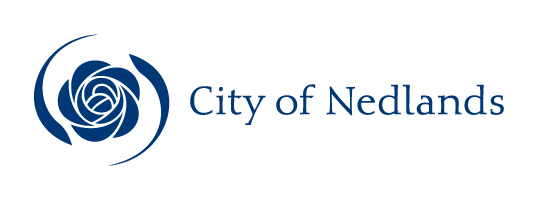 MinutesCouncil Meeting23 April 2019AttentionThese Minutes are subject to confirmation.Prior to acting on any resolution of the Council contained in these minutes, a check should be made of the Ordinary Meeting of Council following this meeting to ensure that there has not been a correction made to any resolution.Table of ContentsDeclaration of Opening	4Present and Apologies and Leave Of Absence (Previously Approved)	41.	Public Question Time	52.	Addresses by Members of the Public	53.	Requests for Leave of Absence	54.	Petitions	55.	Disclosures of Financial Interest	66.	Disclosures of Interests Affecting Impartiality	66.1	Mr Mark Goodlet, CEO – PD13.19 - Christ Church Grammar School – Request for Endorsement of Possible Acquisition of Landfill Site	66.2	Councillor Argyle – PD13.19 - Christ Church Grammar School – Request for Endorsement of Possible Acquisition of Landfill Site	67.	Declarations by Members That They Have Not Given Due Consideration to Papers	68.	Confirmation of Minutes	78.1	Ordinary Council meeting 27 March 2019	79.	Announcements of the Presiding Member without discussion	710.	Members Announcements without discussion	710.1	Councillor Shaw – Apology	710.2	Councillor Mangano – My Council	810.3	Councillor Argyle – Green Build	811.	Matters for Which the Meeting May Be Closed	812.	Divisional reports and minutes of Council committees and administrative liaison working groups	812.1	Minutes of Council Committees	812.2	Planning & Development Report No’s PD11.19 to PD15.19 (copy attached)	10PD11.19	No. 99 Waratah Ave, Dalkeith - Proposed Change of Use (from Shop to Health Studio)	10PD12.19	No. 50 Haldane Street. Mt Claremont – Proposed Single Dwelling	13PD13.19	Christ Church Grammar School – Request for Endorsement of Possible Acquisition of Landfill Site	16PD14.19	Establishment of a Design Review Panel	18PD15.19	Itinerant Food Vendor Application (Ice Cream Van)	2012.3	Technical Services Report No’s TS05.19 to TS10.19 (copy attached)	22TS05.19 	Execution of Grant of Easement	22TS06.19 	Peace Memorial Rose Gardens Restoration	23TS07.19 	Quintilian Road Partial Road Closure Community Engagement Results	24TS08.19 	Naming of Reserve 51183 – 30 (Lot 415) St Johns Wood Boulevard, Mt Claremont	26TS09.19	Verdun Street Parking Station – Amendments to Parking Prohibitions	28TS10.19 	RFP 2018-19.01 - Design, Supply and Installation of Playground Equipment Panel	2912.4	Corporate & Strategy Report No’s CPS07.19 (copy attached)	30CPS07.19	List of Accounts Paid – February 2019	3013.	Reports by the Chief Executive Officer	3113.1	Common Seal Register Report – March 2019	3113.2	List of Delegated Authorities – March 2019	3213.3	Monthly Financial Report – March 2019	3713.4	Monthly Investment Report – March 2019	4213.5	Future Elections and Polls to 2023	4513.6	Execution of Caveat Removal and Re-lodgement to allow transfer of property ownership	4713.7	Consent from City to Allow Discharge of Easement for Reciprocal Rights of Access Easement	5113.8	Register of Delegated Authority and Authorisations – Amendments – Local Planning Scheme 3	5514.	Elected Members Notices of Motions of Which Previous Notice Has Been Given	5814.1 	Councillor Hassell – Arts Committee Terms of Reference	5814.2	Councillor de Lacy – Strategic Recreation Plan	6114.3	Mayor Hipkins – Referral of New Planning Scheme to Council Solicitors	6514.4	Mayor Hipkins – Initiation of Amendment to Local Planning Scheme 3	6615.	Elected members notices of motion given at the meeting for consideration at the following ordinary meeting on 28 May 2019	6816.	Urgent Business Approved By the Presiding Member or By Decision	6817.	Confidential Items	6917.1	Community Development Report – CM02.19 Hollywood-Subiaco Bowling Club Request for Financial Support	69Declaration of Closure	69City of NedlandsMinutes of an Ordinary Meeting of Council held in the Council Chambers, Nedlands on Tuesday 23 April 2019 at 7 pm.Declaration of OpeningThe Presiding Member will declare the meeting open at 7 pm and will draw attention to the disclaimer below.(NOTE: Council at its meeting on 24 August 2004 resolved that should the meeting time reach 11.00 p.m. the meeting is to consider an adjournment motion to reconvene the next day).Present and Apologies and Leave Of Absence (Previously Approved)Councillors	His Worship the Mayor, R M C Hipkins	(Presiding Member)Councillor I S Argyle	Dalkeith WardCouncillor W R B Hassell	Dalkeith Ward	Councillor A W Mangano	Dalkeith WardCouncillor C M de Lacy	Hollywood WardCouncillor J D Wetherall	Hollywood WardCouncillor G A R Hay (until 8.54 pm)	Melvista Ward Councillor T P James	Melvista WardCouncillor N W Shaw	Melvista WardCouncillor N B J Horley (until 9.52 pm)	Coastal Districts WardCouncillor L J McManus	Coastal Districts Ward Councillor K A Smyth	Coastal Districts Ward Staff	Mr M A Goodlet	Chief Executive OfficerMrs L M Driscoll	Director Corporate & StrategyMr R A Jutras-Minett	A/Director Planning & DevelopmentMr M A Glover	Director Technical ServicesMs P Fisher	Facilities Management OfficerPublic	There were 8 members of the public present.Press	The Post & Western Suburbs Newspaper representatives.Leave of Absence		Councillor B G Hodsdon	Hollywood Ward(Previously Approved)Apologies	Mr P L Mickleson	 Director Planning & Development	Mrs N C Ceric	Executive Assistant to CEO & MayorAbsent		Nil.DisclaimerMembers of the public who attend Council meetings should not act immediately on anything they hear at the meetings, without first seeking clarification of Council’s position. For example, by reference to the confirmed Minutes of Council meeting. Members of the public are also advised to wait for written advice from the Council prior to taking action on any matter that they may have before Council.Any plans or documents in agendas and minutes may be subject to copyright. The express permission of the copyright owner must be obtained before copying any copyright material.Public Question TimeNil.Addresses by Members of the PublicMs Orielle Pearce, 7 Brassey Street, Swanbourne	PD12.19(spoke in support of the recommendation)Mr Neil Davis, 49 Haldane Street, Mt Claremont	PD12.19(spoke in opposition to the recommendation)Captain Richard Hodge, 36 Quintilian Road, Mount Claremont	TS07.19(spoke in support of the recommendation)Mr Bill Mackenzie, 68 Excelsior Street, Shenton Park	14.2(spoke in support of the recommendation)Requests for Leave of AbsenceMoved – Councillor ShawSeconded – Councillor HayMayor Hipkins be granted leave of absence for 13 to 16 May 2019.CARRIED UNANIMOUSLY 12/-PetitionsNil.Disclosures of Financial InterestThe Presiding Member reminded Councillors and Staff of the requirements of Section 5.65 of the Local Government Act to disclose any interest during the meeting when the matter is discussed.There were no disclosures of financial interest.Disclosures of Interests Affecting ImpartialityThe Presiding Member reminded Councillors and Staff of the requirements of Council’s Code of Conduct in accordance with Section 5.103 of the Local Government Act.Mr Mark Goodlet, CEO – PD13.19 - Christ Church Grammar School – Request for Endorsement of Possible Acquisition of Landfill SiteMr Mark Goodlet, Chief Executive Officer disclosed an impartiality interest in Item PD13.19 - Christ Church Grammar School – Request for Endorsement of Possible Acquisition of Landfill Site.  Mr Goodlet disclosed that his child is a student at John XXIII College, and as a consequence, there may be a perception that his impartiality on the matter may be affected. Councillor Argyle – PD13.19 - Christ Church Grammar School – Request for Endorsement of Possible Acquisition of Landfill SiteCouncillor Argyle disclosed an impartiality interest in Item PD13.19 - Christ Church Grammar School – Request for Endorsement of Possible Acquisition of Landfill Site.  Councillor Argyle disclosed that he was previously a student at the school, and as a consequence, there may be a perception that his impartiality on the matter may be affected. Councillor Argyle declared that he would consider this matter on its merits and vote accordingly.Declarations by Members That They Have Not Given Due Consideration to PapersNil.Confirmation of MinutesOrdinary Council meeting 27 March 2019Moved – Councillor ShawSeconded – Councillor McManusThe Minutes of the Ordinary Council Meeting held 27 March 2019 be confirmed.CARRIED UNANIMOUSLY 12/-Announcements of the Presiding Member without discussionEvents where the Mayor had represented the City since the last Council meeting:Members Announcements without discussionNil.Councillor Shaw – ApologyCouncillor Shaw issued an apology to Councillor McManus for interjections at the Committee meeting of 9 April 2019.Councillor Mangano – My CouncilCouncillor Mangano advised that the latest ‘My Council’ website updates are up and may be viewed.Councillor Argyle – Green BuildCouncillor Argyle advised that he had been absent for two meetings in March and April and had visited New Zealand.  Whilst there he had learned about green build around Wellington and brought back a brochure which was given to the CEO. Matters for Which the Meeting May Be ClosedCouncil, in accordance with Standing Orders and for the convenience of the public, is to identify any matter which is to be discussed behind closed doors at this meeting, and that matter is to be deferred for consideration as the last item of this meeting.17.1	Community Development Report – CM02.19 Hollywood-Subiaco Bowling Club Request for Financial SupportDivisional reports and minutes of Council committees and administrative liaison working groupsMinutes of Council CommitteesThis is an information item only to receive the minutes of the various meetings held by the Council appointed Committees (N.B. This should not be confused with Council resolving to accept the recommendations of a particular Committee. Committee recommendations that require Council’s approval should be presented to Council for resolution via the relevant departmental reports).Moved – Councillor ShawSeconded – Councillor HassellThe Minutes of the following Committee Meetings (in date order) be received:Captain Stirling Local Hub Steering Committee	5 March 2019Circulated to Councillors on 11 April 2019Council Committee 			9 April 2019Circulated to Councillors on 12 April 2019CARRIED UNANMOUSLY 12/-Note: As far as possible all the following reports under items 12.2, 12.3, 12.4, and 17.1 will be moved en-bloc and only the exceptions (items which Councillors wish to amend) will be discussed.En BlocMoved - Councillor HassellSeconded – Councillor JamesThat all Committee Recommendations relating to Reports under items 12.2, 12.3, 12.4 and 17.1 with the exception of Report Nos. TS06.19, TS07.19, TS08.19, PD12.19 and PD13.19 are adopted en bloc.CARRIED UNANIMOUSLY 12/-Planning & Development Report No’s PD11.19 to PD15.19 (copy attached)Note: Regulation 11(da) of the Local Government (Administration) Regulations 1996 requires written reasons for each decision made at the meeting that is significantly different from the relevant written recommendation of a committee or an employee as defined in section 5.70, but not a decision to only note the matter or to return the recommendation for further consideration.Regulation 11(da) - Not Applicable – Recommendation AdoptedMoved - Councillor HassellSeconded – Councillor JamesThat the Recommendation to Council be adopted.(Printed below for ease of reference)CARRIED UNANIMOUSLY EN BLOC 12/-Council Resolution / Committee Recommendation / Recommendation to CommitteeCouncil approves the development application dated 24 January 2019 to change the use from Shop to Health Studio at Lot 384 (No. 99) Waratah Avenue, Dalkeith, subject to the following conditions and advice:The development shall at all times comply with the application and the approved plans, subject to any modifications required as a consequence of any condition(s) of this approval.The proposed use complying with the Health Studio definition stipulated under the City’s Town Planning Scheme No. 2 (refer to advice note 1).A maximum of two staff are permitted on the premises at any one time.The operating hours of the Health Studio is restricted to between the following:Monday and Friday, 6:00am to 8:05pm;Saturday 7:00am to 12:15pm; andSunday 8:30am to 11:05am.All clients visiting the business are to do so via prior appointment only. No materials and/or equipment being stored externally on the property, which is visible from off site, and/or obstructs pedestrian access ways, street parking bays and/or any street (un)loading bays.Any signage being maintained by the landowner to the City’s satisfaction.Advice Notes specific to this proposal:With regard to condition 4, the applicant and landowner are advised that the use Health Studio, is defined as being the following under Town Planning Scheme No. 2:“Health Studio - means any land and building designed and equipped for physical exercises, recreation and sporting activities including outdoor recreation;”This decision does not obviate rights and responsibilities of strata owners under the Strata Titles Act 1985, which may require additional consultation and/or permissions from the stratum, prior to the commencement of works.Noise levels are to comply with the Environmental Protection (Noise) Regulations 1997.Adequate staff and public sanitary conveniences shall be provided in accordance with the Building Code of Australia. Where these are situated externally to the public building, the area providing access to the sanitary conveniences shall be illuminated.Service and/or delivery vehicles are not to service the premises before 7.00 am or after 7.00 pm Monday to Saturday, and/or before 9.00 am or after 7.00 pm on Sundays and Public Holidays unless otherwise approved by the City beforehand.This decision constitutes planning approval only and is valid for a period of two years from the date of approval. If the subject development is not substantially commenced within the two-year period, the approval shall lapse and be of no further effect. Regulation 11(da) - Not Applicable – Recommendation AdoptedMoved – Councillor ShawSeconded – Councillor ManganoThat the Recommendation to Council be adopted.(Printed below for ease of reference)CARRIED 8/4(Against: Crs. Argyle Horley McManus & Smyth)Council Resolution / Committee Recommendation / Recommendation to CommitteeCouncil approves the development application to construct a single dwelling at (Lot 702) No.50 Haldane Street, Mount Claremont, received on 9 January 2019 with amended plans received on 21 February 2019, subject to the following conditions and advice:The development shall at all times comply with the application and the approved plans, subject to any modifications required as a consequence of any condition(s) of this approval. All footings and structures associated with the retaining walls and any fencing shall be constructed wholly inside the site boundaries of the property’s Certificate of Title. All fencing/visual privacy screens to Major Openings/Unenclosed Active Habitable Spaces as shown on the approved plans, shall prevent overlooking in accordance with the visual privacy requirements of the Residential Design Codes 2018. The fencing/visual privacy screens shall be installed prior to the development’s practicable completion and remain in place permanently, unless otherwise approved by the City.All stormwater from the development, which includes permeable and non-permeable areas shall be contained onsite.Advice Notes specific to this approval:A separate development application is required to be submitted to and approved by the City prior to erecting any fencing within the street setback area(s) which is not compliant with the deemed-to-comply provisions of the Residential Design Codes, and/or erecting any fencing behind the primary street setback area which is more than 1.8m in height above natural ground level.All crossovers to the street(s) shall be constructed to the Council’s Crossover Specifications and the applicant / landowner to obtain levels for crossovers from the Council’s Infrastructure Services under supervision onsite, prior to commencement of works.The concrete footpath(s) shall be retained across the proposed crossover(s). Any development in the nature-strip (verge), including footpaths, will require a Nature-Strip Work Application (NSWA) to be lodged with, and approved by, the City’s Technical Services department, prior to construction commencing. All street tree assets in the nature-strip (verge) shall not be removed.  Any approved street tree removals shall be undertaken by the City of Nedlands and paid for by the owner of the property where the development is proposed, unless otherwise approved under the Nature Strip Development approval. All downpipes from guttering shall be connected so as to discharge into drains, which shall empty into a soak-well; and each soak-well shall be located at least 1.8m from any building, and at least 1.8m from the boundary of the block.  Soak-wells of adequate capacity to contain runoff from a 20-year recurrent storm event. Soak-wells shall be a minimum capacity of 1.0m3 for every 80m2 of calculated surface area of the development.All internal water closets and ensuites without fixed or permanent window access to outside air or which open onto a hall, passage, hobby or staircase, shall be serviced by a mechanical ventilation exhaust system which is ducted to outside air, with a minimum rate of air change equal to or greater than 25 litres / second.The applicant is advised to consult the City’s Visual and Acoustic Privacy Advisory Information in relation to locating any mechanical equipment (e.g. air-conditioner, swimming pool or spa) such that noise, vibration and visual impacts on neighbours are mitigated. The City does not recommend installing any equipment near a property boundary where it is likely that noise will intrude upon neighbours.Prior to selecting a location for an air-conditioner, the applicant is advised to consult the online fairair noise calculator at www.fairair.com.au and use this as a guide to prevent noise affecting neighbouring properties.Prior to installing mechanical equipment, the applicant is advised to consult neighbours, and if necessary, take measures to suppress noise.This decision constitutes planning approval only and is valid for a period of two years from the date of approval. If the subject development is not substantially commenced within the two-year period, the approval shall lapse and be of no further effect.Councillor Argyle – Impartiality InterestCouncillor Argyle disclosed that he was previously a student at the school, and as a consequence, there may be a perception that his impartiality on the matter may be affected. Councillor Argyle declared that he would consider this matter on its merits and vote accordingly.Regulation 11(da) – Council believed that the term ‘playing fields’ was not appropriate as it was too specific and that sport and recreation was more appropriate.Moved – Councillor Smyth Seconded – Councillor McManusThat the Recommendation to Council be adopted.(Printed below for ease of reference)CARRIED 10/2(Against: Crs. Argyle & de Lacy)Council Resolution / Committee RecommendationCouncil instructs Administration to write a letter of endorsement from the City to support the lots shown in Table 1 to be developed for sport and recreation, with the conditions that:The sites are remediated, and any contamination issues are resolved; That the sites are amalgamated; The sites are used for sport and recreational purposes;The sites are open to the public for use; andThat the City has the opportunity to participate in the planning and development.Recommendation to CommitteeCouncil instructs Administration to write a letter of endorsement from the City to support the lots shown in Table 1 to be developed as playing fields. With the conditions that:The sites are remediated, and any contamination issues are resolved; That the sites are amalgamated; The sites are used for sport and recreational purposes;The sites are open to the public for use; andThat the City has the opportunity to participate in the planning and development of the playing fields. Regulation 11(da) - Council did not believe that establishing a Design Review Panel was appropriate at this point in time and that it imposed on property rights.Moved - Councillor HassellSeconded – Councillor JamesThat the Recommendation to Council be adopted.(Printed below for ease of reference)CARRIED UNANIMOUSLY EN BLOC 12/-Council Resolution / Committee RecommendationThat Council does not establish a Design Review Panel.Recommendation to CommitteeThat Council:Instructs the City’s Administration to establish a Design Review Panel Terms of Reference for the purposes of providing independent expert design review advice for complex planning proposals;Instructs the City’s administration to prepare a Local Planning Policy outlining the types of development, policies and projects that will be referred to the Panel, a set of Design Principles that the panel will use for a basis for review and relevant operations and procedures for the panel; andReceive a further report following assessment of the expressions of interest to consider further appointment of panel members and the draft local planning policy.Regulation 11(da) - Not Applicable – Recommendation AdoptedMoved - Councillor HassellSeconded – Councillor JamesThat the Recommendation to Council be adopted.(Printed below for ease of reference)CARRIED UNANIMOUSLY EN BLOC 12/-Council Resolution / Committee Recommendation / Recommendation to CommitteeThat Council approves an application by Mr Silver Asjarv to operate an itinerant Food Vendor within the City of Nedlands subject to the following conditions: Applicant to hold a valid City of Nedlands Itinerant Food Vendor’s Licence; Applicant to operate on a Sunday only from 10.00am to 7.00pm;Applicant not trade within 50 metres of a permanent food business of the same food type; Only remain at a location for as long as there is a customer making a purchase. If there is no customer making a purchase, the permit holder must move on from that location within a reasonable time of the last purchase having been made; Maximum time in one location is not to exceed 10 minutes; Service of ice creams, confectionary and drinks only are permitted; Music, or any other forms of sound to attract customers, is not permitted to be played whilst the vehicle is parked; Trading activities may be prohibited in certain areas should noise complaints be received and substantiated;This Licence must be displayed in a conspicuous place on the vehicle and the permit must be produced to any Authorised Person or any police officer when requested;The vehicle must be maintained in a clean and safe condition and in good repair;The sale of food must comply with the Food Act 2008, Food Regulations 2009 and the Australia New Zealand Food Standards Code;A current Public Liability Insurance must be attained for the vehicle; andThis licence may be cancelled by the City of Nedlands if the vendor has not complied with the conditions of the licence or the provision of any written law or policy related to the activity. Technical Services Report No’s TS05.19 to TS10.19 (copy attached)Note: Regulation 11(da) of the Local Government (Administration) Regulations 1996 requires written reasons for each decision made at the meeting that is significantly different from the relevant written recommendation of a committee or an employee as defined in section 5.70, but not a decision to only note the matter or to return the recommendation for further consideration.Regulation 11(da) - Not Applicable – Recommendation AdoptedMoved - Councillor HassellSeconded – Councillor JamesThat the Recommendation to Council be adopted.(Printed below for ease of reference)CARRIED UNANIMOUSLY EN BLOC 12/-Council Resolution / Committee Recommendation / Recommendation to CommitteeCouncil:approves the application of the Council Common Seal (seal) by the CEO on the Grant of Easement documentation in triplicate for Lot 416 (No. 1) Heritage Lane Mt Claremont; anddirects the Mayor and Chief Executive Officer (CEO) to execute the Grant of Easement documentation in triplicate by way of signing.Regulation 11(da) - Not Applicable – Recommendation AdoptedMoved – Councillor ShawSeconded – Councillor McManusCouncillor Hay left the room at 8.09 pm and returned at 8.11 pm.That the Recommendation to Council be adopted.(Printed below for ease of reference)CARRIED 10/2(Against: Crs. Argyle & Mangano)Council Resolution / Committee Recommendation / Recommendation to CommitteeCouncil:supports the development of the Peace Memorial Rose Garden to reflect the original design by WG (Bill) Bennett subject to the favourable outcome of the following:The Heritage Council supports the project; andA community engagement supports the project.requests the Administration complete the detail design, costing and anticipated program of works for the project including an application for a Department of Veterans Affairs Grant.Regulation 11(da) – Council agreed that the current speed reduction arrangements were proving successful without the need for the installation of speed pillows.Moved – Councillor de LacySeconded – Councillor ShawThat the Recommendation to Council be adopted.(Printed below for ease of reference)Amendment Moved – Councillor JamesSeconded – Councillor ManganoThat clause 2 be removed.The AMENDMENT was PUT and wasCARRIED 8/4(Against: Crs. de Lacy Wetherall Shaw & McManus)The Substantive Motion was PUT and was CARRIED 8/4 (Against: Crs. Argyle Hassell Mangano & Horley)Council ResolutionCouncil:does not support the proposed left-out only partial road closure of Quintilian Road at Brockway Road;supports the provision of flashing 40km/h speed zone signs in Quintilian Road; andCouncil asks the Administration to work with the Department of Transport to investigate the potential for Quintilian Road to be developed as a Safe Active Street. Administration is asked to report on the results of this investigation to Council.Committee RecommendationCouncil:does not support the proposed left-out only partial road closure of Quintilian Road at Brockway Road;supports the installation of the speed pillows included in the original report of October 2017; supports the provision of flashing 40km/h speed zone signs in Quintilian Road; andCouncil asks the Administration to work with the Department of Transport to investigate the potential for Quintilian Road to be developed as a Safe Active Street. Administration is asked to report on the results of this investigation to Council.Recommendation to CommitteeCouncil:does not support the proposed left-out only partial road closure of Quintilian Road at Brockway Road;supports the installation of the speed pillows included in the original report of October 2017; supports the provision of flashing 40km/h speed zone signs in Quintilian Road; andcommits to continue to review the traffic management in Quintilian Road.Councillor de Lacy left the room at 8.50 pm and returned at 8.52 pm.Councillor Hay retired from the meeting at 8.54 pm.Regulation 11(da) – Council agreed that the achievements of Annie Dorrington were compelling and warranted her selection.Moved – Councillor McManusSeconded – Councillor HassellThat the Recommendation to Council be adopted.(Printed below for ease of reference)AmendmentMoved – Councillor SmythSeconded – Councillor HorleyChange the name ‘Abbey Park’ to Annie Dorrington Park’ and add the words ‘with supporting information’.The AMENDMENT was PUT and wasCARRIED UNANIMOUSLY 11/-The Substantive Motion was PUT and wasCARRIED UNANIMOUSLY 11/-Council ResolutionCouncil instructs Administration to apply to the Geographic Names Committee to have Reserve 51183, street address 30 (Lot 415) St Johns Wood Boulevard, Mt Claremont named ‘Annie Dorrington Park’, with supporting information.Committee Recommendation / Recommendation to CommitteeCouncil instructs Administration to apply to the Geographic Names Committee to have Reserve 51183, street address 30 (Lot 415) St Johns Wood Boulevard, Mt Claremont named ‘Abbey Park'.Regulation 11(da) - Not Applicable – Recommendation AdoptedMoved - Councillor HassellSeconded – Councillor JamesThat the Recommendation to Council be adopted.(Printed below for ease of reference)CARRIED UNANIMOUSLY EN BLOC 12/-Council Resolution / Committee Recommendation / Recommendation to CommitteeCouncil approve changing the existing parking prohibition at the Verdun Street parking station from 2P to 4P.Regulation 11(da) - Not Applicable – Recommendation AdoptedMoved - Councillor HassellSeconded – Councillor JamesThat the Recommendation to Council be adopted.(Printed below for ease of reference)CARRIED UNANIMOUSLY EN BLOC 12/-Council Resolution / Committee Recommendation / Recommendation to CommitteeCouncilagrees to appoint the following contractors to the RFP 2018-19.01 - Design, Supply and Installation of Playground Equipment Panel:Adventure Playgrounds Pty Ltd atf R & G Kelsey Business Trust t/as Adventure +;Erutan Pty Ltd ta Nature Playgrounds;MAS (WA) Pty Ltd as Trustee for the Simpson Family Trust T/As Miracle Recreation Equipment;Nature Play Solutions Pty Ltd; Playmaster Pty Ltd.	agrees to award the construction of the Brockman Reserve Playground to Erutan Pty Ltd ta Nature Playgrounds; andauthorises the Chief Executive Officer to Sign the acceptance of offers.Corporate & Strategy Report No’s CPS07.19 (copy attached)Note: Regulation 11(da) of the Local Government (Administration) Regulations 1996 requires written reasons for each decision made at the meeting that is significantly different from the relevant written recommendation of a committee or an employee as defined in section 5.70, but not a decision to only note the matter or to return the recommendation for further consideration.Regulation 11(da) - Not Applicable – Recommendation AdoptedMoved - Councillor HassellSeconded – Councillor JamesThat the Recommendation to Council be adopted.(Printed below for ease of reference)CARRIED UNANIMOUSLY EN BLOC 12/-Council Resolution / Committee Recommendation / Recommendation to CommitteeCouncil receives the List of Accounts Paid for the month of February 2019 (refer to attachments).Reports by the Chief Executive OfficerCommon Seal Register Report – March 2019Moved – Councillor JamesSeconded – Councillor HassellThe attached Common Seal Register Report for the month of March 2019 be received.CARRIED UNANIMOUSLY 11/-List of Delegated Authorities – March 2019Moved – Councillor JamesSeconded – Councillor ShawThe attached List of Delegated Authorities for the month of March 2019 be received.CARRIED UNANIMOUSLY 11/-Monthly Financial Report – March 2019Regulation 11(da) - Not Applicable – Recommendation AdoptedMoved – Councillor ShawSeconded – Councillor JamesThat the Recommendation to Council be adopted.(Printed below for ease of reference)CARRIED UNAMIMOUSLY 11/-Council Resolution / Recommendation to CouncilCouncil receives the Monthly Financial Report for 31 March 2019. Executive SummaryAdministration is required to provide Council with a monthly financial report in accordance with Regulation 34(1) of the Local Government (Financial Management) Regulations 1996. The monthly financial variance from the budget of each business unit is reviewed with the respective manager and the Executive to identify the need for any remedial action. Significant variances are highlighted to Council in the attached Monthly Financial Report.Discussion/OverviewThe monthly financial management report meets the requirements of Regulation 34(1) and 34(5) of the Local Government (Financial Management) Regulations 1996.The monthly financial variance from the budget of each business unit is reviewed with the respective Manager and the Executive to identify the need for any remedial action. Significant variances are highlighted to Council in the Monthly Financial Report.This report gives an overview of the revenue and expenses of the City for the year to date 31 March 2019 together with a Statement of Net Current Assets as at 31 March 2019. The operating revenue at the end of March 2019 was $34 M which represents $613k favourable variance compared to the year-to-date budget. The operating expense at the end of March 2019 was $23 M, which represents $4.03 M favourable variance compared to the year-to-date budget.The attached Operating Statement compares “Actual” with “Budget” by Business Units. Variations from the budget of revenue and expenses by Directorates are highlighted in the following paragraphs.GovernanceExpenditure:		Favourable variance of 		$ 359,088Revenue:		Unfavourable variance of		$(152,847)The favourable expenditure variance is mainly due to lower expenditure for the WESROC project by $156k, and professional fees, special projects, office communications and ICT Expenses of $202k not expensed yet. The unfavourable revenue variance is mainly due to lower revenue from WESROC corresponding with the lower expenditure.Corporate and StrategyExpenditure:		Favourable variance of 		$ 653,097Revenue:		Favourable variance of		$ 504,691The favourable expenditure variance is mainly due to timing differences in the use of ICT professional services and expenses of $246k. Also timing difference on special projects finance and interest expenses of $117k. Small savings on ICT Depreciation of $122k and some savings on customer service, Finance and IT salary of $164k due to delay in filling vacanciesFavourable revenue variance is due to timing difference of interest income $65k and higher rates revenue of $412k. The higher rates income is mainly from higher interim rates and profiling issue. The rates income for March YTD Actual is $23.77 M compared to the March YTD Budget of $23.36 M and the Annual Budget of $23.44 M. Community Development and ServicesExpenditure:		Favourable variance of 		 $497,616Revenue:		Favourable variance of		  $  78,182The favourable expenditure variance is mainly due to expenses not expended yet for community donations of $51k, special projects of $12k and operational activities of $34k. Salaries and NCC expenses is lower by $357k mainly due to delay in filling vacant positions, and timing differences.The Favourable revenue variance is due to increase fees & charges income from NCC, Tresillian courses of $67k. Planning and DevelopmentExpenditure:		Favourable variance of 		$ 436,515Revenue:		Favourable variance of		$ 120,815The favourable expenditure variance is mainly due to expenses not expended yet for operational activities of $235k, Strategic Planning expenses and other ranger services of $65k. Salaries is lower by $120k mainly due to delay in filling vacant positions, and timing differences.Small favourable revenue variance is due to higher income for planning fees & charges of $93k.Technical ServicesExpenditure:		Favourable variance of  		$ 2,084,565Revenue:		Unfavourable variance of  		$      62,181Favourable expenditure variance is mainly due to expenses not expended yet for Parks maintenance of $442k. Depreciation on Infrastructure is lower by $1.6 M due to lower revaluation values compared to the previous years. Small favourable variance is due to increase income from Waste management and infrastructure service charges. Timing difference on Grants payments of $30k also contributed to favourable variance.UGP As at 31 March 2019, the City’s service charge, spend and borrowings since the commencement of the project is as follows:BorrowingsAt 31 March 2019, we have a balance of borrowings of $7.9 M. 2018/19 budget included borrowings of $4.4 M including $2.47 M for the UGP based on the assumption that 75% of the owners will opt for a 10-year loan. However, only 23% of owners have opted for the 10-year loan, thus reducing the loan requirement for the owners’ portion of the UGP to $806k. This will reduce the borrowings for the year by $1.66 M with an estimated total outstanding borrowing of $8.5 M at year end compared to the budget of $10 M.Net Current Assets StatementAt 31 March 2019, net current assets were $10.27 M compared to $11.28 M as at 31 March 2018. This is mainly due to an increase of $1.5m in restricted reserves and increase of $340k in receivables. Rates debtors outstanding is 7% as at 31 March 2019 compared to 6% as at 31 March 2018.Capital Works ProgrammeAt the end of March, the expenditure on capital works were $6M with further commitments of $932k which is 48% of a total budget of $14.37 M. ConclusionThe statement of financial activity for the period ended 31 March 2019 indicates that operating expenses are under the year-to-date budget by 14.9% or $4.03 M, while revenue is above the Budget by 1.8% or $613k.Key Relevant Previous Council Decisions:Nil.ConsultationN/ABudget/Financial ImplicationsAs outlined in the Monthly Financial Report.Monthly Investment Report – March 2019Regulation 11(da) - Not Applicable – Recommendation AdoptedMoved – Councillor HassellSeconded – Councillor JamesThat the Recommendation to Council be adopted.(Printed below for ease of reference)CARRIED UNANIMOUSLY 11/-Council Resolution / Recommendation to CouncilCouncil receives the Investment Report for the period ended 31 March 2019.Executive SummaryIn accordance with the Council’s Investment Policy, Administration is required to present a summary of investments to Council on a monthly basis.Discussion/OverviewCouncil’s Investment of Funds report meets the requirements of Section 6.14 of the Local Government Act 1995.The Investment Policy of the City, which is reviewed each year by the Audit and Risk Committee of Council, is structured so as to minimise any risks associated with the City’s cash investments. The officers adhere to this Policy, and continuously monitor market conditions to ensure that the City obtains attractive and optimum yields without compromising on risk management.The Investment Policy of the City, which is reviewed each year by the Audit and Risk Committee of Council, is structured so as to minimise any risks associated with the City’s cash investments. The officers adhere to this Policy, and continuously monitor market conditions to ensure that the City obtains attractive and optimum yields without compromising on risk management.The Investment Summary shows that as at 31 March 2019 the City held the following funds in investments:Municipal Funds	$ 	7,644,614.28Reserve Funds	$ 	6,513,408.44Total	$ 	14,158,022.72The total interest earned from investments as at 31 March 2019 was $296,163.88.The Investment Portfolio comprises holdings in the following institutions: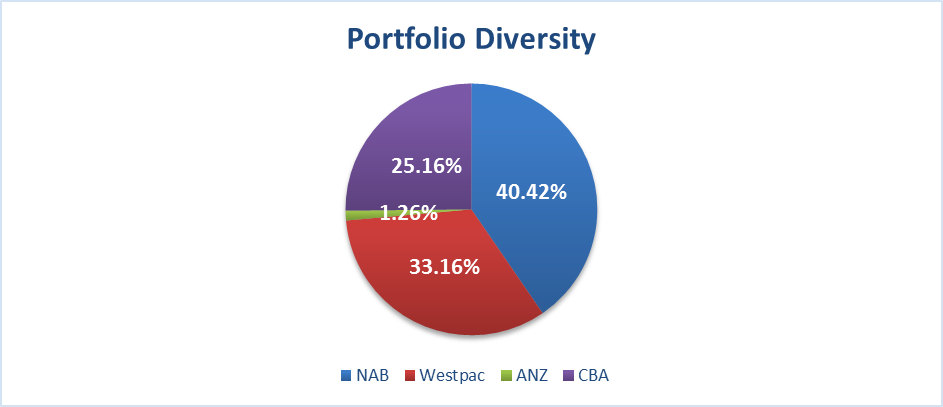 ConclusionThe Investment Report is presented to Council. Key Relevant Previous Council Decisions:Nil.ConsultationRequired by legislation:				Yes 	No Required by City of Redlands policy: 		Yes 	No Budget/Financial ImplicationsInvestment income is steady as per budget.Future Elections and Polls to 2023Regulation 11(da) - Not Applicable – Recommendation AdoptedMoved – Councillor JamesSeconded – Councillor ShawThat the Recommendation to Council be adopted.(Printed below for ease of reference)CARRIED UNANIMOUSLY 11/-Council Resolution / Recommendation to CommitteeCouncil:declares, in accordance with section 4.20(4) of the Local Government Act 1995, the Western Australian Electoral Commissioner to be responsible for the conduct of all future elections and polls until the end of 2023; anddecides, in accordance with section 4.61(2) of the Local Government Act 1995 that the method of conducting all future elections or polls will be as a postal election.ABSOLUTE MAJORITY REQUIREDExecutive SummaryCouncil is requested to declare the Western Australian Electoral Commission (WAEC) is responsible for the conduct of future elections to the end of 2023 and to agree to these elections being conducted as postal elections.Discussion/OverviewThe conduct of the Local Government ordinary elections is a complex and time-consuming event and has been well managed by experienced returning officers provided by the Western Australian Electoral Commissioner (WAEC) in recent years. The WEAC are also adequately trained which ensures that all legislative requirements are complied with.As an alternative, the Administration can undertake the conduct of the elections at a reduced cost. However, as the Administrative staff are not trained in conducting the elections, it may increase risk of non-compliance of the Act. Further it would require additional resources, to ensure that the process is carried out in a timely manner.Because of the convenience it provides to electors, a postal ballot encourages a higher participation rate by electors. The alternate would be to hold the election as an in-person election, but this may discourage a higher participation.Council is requested to make a declaration that the Western Australian Electoral Commissioner (WAEC) is to be responsible for the conduct of future elections to the end of 2023 and to agree to these elections being conducted as postal elections.Key Relevant Previous Council Decisions:At the Council meeting held on 26 February 2013 Council agreed to the Western Australian Electoral Commissioner (WAEC) to conduct future elections to the end of 2017 and for these elections to be postal elections.Budget/Financial ImplicationsIt is estimated that the cost of the 2019 election will be $69,000 including GST. An additional charge of $3,100 will be incurred if Council decides to opt for the Australia Post Priority Service for the lodgment of election packages.Execution of Caveat Removal and Re-lodgement to allow transfer of property ownershipRegulation 11(da) - Not Applicable – Recommendation AdoptedMoved – Councillor ShawSeconded – Councillor McManusThat the Recommendation to Council be adopted.(Printed below for ease of reference)CARRIED UNANIMOUSLY 11/-Council Resolution / Recommendation to CouncilCouncil:approves the affixing of the City of Nedlands Common Seal (seal) by the CEO on the deed documentation to temporarily remove the caveat on Lot 88 and Lot 89 North Street, Swanbourne; anddirects the Mayor and Chief Executive Officer (CEO) to execute the deed documentation in triplicate by way of signing.Executive Summary The purpose of this report is to grant application of the Common Seal to enable the temporary withdrawal of a caveat on a property to facilitate a property transaction for Lot 88 and 89 North Street, Swanbourne.   The confidential documents provided to Council are deed documents to be executed by the City to enable one of the two properties in question (Lot 88 and 89 North Street, Swanbourne) to be sold/transferred to the other party listed in the deed document. The caveat is proposed to be temporarily withdrawn and then re-lodged following the transfer of the property.  The deed document has been vetted by the City’s legal representatively McLeod’s Barristers and Solicitors.  Discussion/Overview Background The City has agreed to temporarily withdraw the caveat from Lot 88 and 89 subject to the buyers entering into the deed and the City being entitled to re-lodge its absolute caveat over lot 88 and 89 following transfer. The original caveat on the title is a result of: 6 March 2006 WAPC subdivision approval (WAPC Ref.# 129995) issued. A condition (Condition 1) of which required “All buildings having the necessary clearance from the new boundaries as required by the relevant Town Planning Scheme” 15 August 2008 the City and the owners of the properties entered into a Deed with the City to defer the WAPC Condition 1 in the form of the following Subdividers’ Covenants: “The Subdividers covenant and agree with the City that they will make application to the City for any licence or approval required under written law for the demolition of the Dwelling and will complete demolition and removal of the Dwelling to the satisfaction of the City’s Building Surveyor: Prior to any sale, transfer or disposal of either one of the lots created by the subdivision as proposed in the Application (“the Subdivided Lots”) and; Prior to undertaking any development on the Subdivided Lots, And in any event within 5 years if the date of this Deed, unless otherwise agreed in writing by the parties”. 29 June 2011 and 27 May 2013 saw withdrawal and reinstatement of the Deed for the purpose of sale of one of the lots and for re-mortgaging of one of the lots Ms. Sarah Davies (one of the landowners) requested on the 18th of December 2018 for the City to formally agree to an extension of the original 5-year timeframe which expired in October of 2013. The City has indicated that it would be favourable for an extension to the timeframe identified in the Deed. 21 December 2018 the City granted formal agreement to the timeframe identified in the original deed. Action McLeod’s Solicitors and Barristers (McLeod’s) hand delivered the deed documents to the City on the 26 March 2019. The landowners of Lot 88 and 89 has executed their portion of the deed documents.  Once approved by Council, the seal will be applied to the deed documents in triplicate in presence of the Mayor and CEO, who are then required to sign the easement documents in triplicate. At this point the documentation is said to be executed. Once executed, the deed documents will be then be collected by McLeod’s. On receipt, McLeod’s will arrange for the temporary withdrawal of the caveat of the titles by lodging of the documents at Landgate. Legislation The Local Government Act 1995 states: 9.49A.Execution of documents A document is duly executed by a local government if —  (a)the common seal of the local government is affixed to it in accordance with subsections (2) and (3); or (b)it is signed on behalf of the local government by a person or persons authorised under subsection (4) to do so. The common seal of a local government is not to be affixed to any document except as authorised by the local government. The common seal of the local government is to be affixed to a document in the presence of —  (a)	the mayor or president; and (b)	the chief executive officer or a senior employee authorised by the chief executive officer, each of whom is to sign the document to attest that the common seal was so affixed. A local government may, by resolution, authorise the chief executive officer, another employee or an agent of the local government to sign documents on behalf of the local government, either generally or subject to conditions or restrictions specified in the authorisation. Key Relevant Previous Council Decisions: Nil Consultation Negotiations were undertaken between Administration and the landowners of Lot 88 and 89 North Street, Swanbourne.  Budget/Financial Implications Legal and lodgment fees for the execution are at the expense of the landowners of Lot 88 and Lot 89 North Street, Swanbourne.  Conclusion  The withdrawal of the caveats is required to facilitate a property transaction between the original deed parties. The application of the common seal by the City will enable the temporary removal of the caveat which will be placed back on the title once the transaction has occurred.  Consent from City to Allow Discharge of Easement for Reciprocal Rights of Access EasementRegulation 11(da) - Not Applicable – Recommendation AdoptedMoved – Councillor ShawSeconded – Councillor McManusThat the Recommendation to Council be adopted.(Printed below for ease of reference)CARRIED UNANIMOUSLY 11/-Council Resolution / Recommendation to CouncilCouncil:approves the affixing of the City of Nedlands Common Seal (seal) by the CEO on the “Consent – Discharge of Easement” documentation to permit the removal of the easement on Lot 601 No. 2A Korel Gardens, Swanbourne; anddirects the Mayor and Chief Executive Officer (CEO) to execute the “Consent – Discharge of Easement” documentation by way of signing.Executive Summary The purpose of this report is to approve the application of the Common Seal on a discharge of easement for No. 2A Korel Gardens, Swanbourne. The easement benefits No. 2 Korel Gardens, Swanbourne which recently had a development approved and building permit issued for a two storey single house with direct vehicle access to Korel Gardens. Therefore access (vehicle nor pedestrian) is no longer required to the battle-axe leg to No. 2A Korel Gardens (rear lot) for no. 2 Korel Gardens, Swanbourne (front lot).  The City is also party to the easement to ensure that the easement was not removed without direct access being made available to the garage on no. 2 Korel Gardens, Swanbourne.   The landowner of no. 2A Korel Gardens, Swanbourne is therefore seeking the City’s consent to discharge the easement as it is no longer required.Discussion/Overview Background The parent lot was granted subdivision approval with a condition to have a reciprocal rights of access easement over the battle-axe leg to allow for the proposed front lot to share access with the rear lot. This was at the request of the subdivision applicant to provide flexibility of vehicle access options for the front lot (now No. 2 Korel Gardens, Swanbourne).  Following the issue of a development approval and building permit for No. 2 Korel Gardens, Swanbourne, the easement is no longer required. The City therefore has no reason to prevent the discharge of the easement.  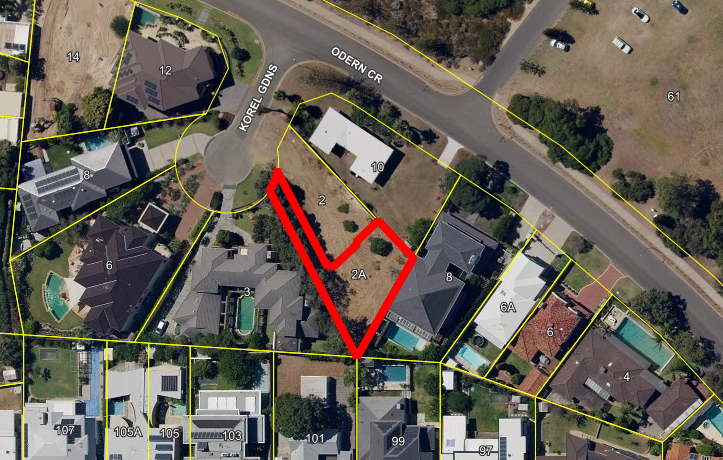 Action McLeod’s Solicitors and Barristers (McLeod’s) emailed the discharge of easement documents to the City on the 15 March 2019. The landowners of No. 2A Korel Gardens and No. 2 Korel Gardens will execute their relevant sections separately to this process.  Once approved by Council, the seal will be applied to the discharge of easement document in presence of the Mayor and CEO, who are then required to sign the easement document. At this point the documentation is said to be executed. Once executed, the completed discharge of easement document will be then be collected by McLeod’s. On receipt, McLeod’s or the landowner will arrange for the lodgment of the discharge of easement documents at Landgate. Legislation The Local Government Act 1995 states: 9.49A.Execution of documents A document is duly executed by a local government if —  (a)	the common seal of the local government is affixed to it in accordance with subsections (2) and (3); or (b)	it is signed on behalf of the local government by a person or persons authorised under subsection (4) to do so. The common seal of a local government is not to be affixed to any document except as authorised by the local government. The common seal of the local government is to be affixed to a document in the presence of —  (a)	the mayor or president; and (b)	the chief executive officer or a senior employee authorised by the chief executive officer, each of whom is to sign the document to attest that the common seal was so affixed. A local government may, by resolution, authorise the chief executive officer, another employee or an agent of the local government to sign documents on behalf of the local government, either generally or subject to conditions or restrictions specified in the authorisation. Key Relevant Previous Council Decisions: Nil Consultation Negotiations were undertaken between Administration and the landowner of No. 2A Korel Gardens, Swanbourne.  Budget/Financial Implications Legal and lodgment fees for the execution are at the expense of the landowner of No. 2A Korel Gardens, Swanbourne. Conclusion The existing easement is no longer required over the rear lot (2A Korel Gardens, Swanbourne) battle-axe driveway and therefore the landowner is seeking to discharge the easement. The City being party to the easement no longer requires this easement to remain in place and hence requires the City to consent to discharge the easement to arrange its removal. This requires the application of the common seal which requires resolution from Council. Register of Delegated Authority and Authorisations – Amendments – Local Planning Scheme 3 Regulation 11(da) – Not Applicable – Minor additionMoved – Mayor HipkinsSeconded – Councillor ShawCouncil ResolutionThat Council:notes the review of delegations contained in the attached Register of Delegations in accordance with section 5.46(2) of the Local Government Act 1995; andapproves the amendments to the Register of Delegations as contained in the attached document.Has further discussion at briefing by the end of June on this matter.ABSOLUTE MAJORITY REQUIREDCouncillor Shaw left the room at 9.09 pm and returned at 9.10 pm.CARRIED 10/1(Against: Cr. Mangano)Recommendation to CouncilThat Council:notes the review of delegations contained in the attached Register of Delegations in accordance with section 5.46(2) of the Local Government Act 1995; andapproves the amendments to the Register of Delegations as contained in the attached document.Executive SummaryThe City of Nedlands Local Planning Scheme No. 3 was gazetted on Tuesday 16 April 2019. It is necessary to reassign the Planning Delegations from Town Planning Scheme No. 2 to Local Planning Scheme No. 3. Discussion/OverviewBackgroundThe last review was undertaken at the Ordinary Council Meeting on 27 November 2018. Following gazettal of the City’s Local Planning Scheme No. 3 minor revisions have now been made as attached for Council approval. Planning and Development (Local Planning Scheme) Regulations 2015The delegation provisions of Town Planning Scheme 2 have been replaced by the Planning and Development (Local Planning Schemes) Regulations 2015, Regulations 81 to 84, which now provide for delegations and sub-delegations as follows: Regulation 82 - Delegations by local government The local government may, by resolution, delegate to a committee or to the local government CEO the exercise of any of the local government’s powers or the discharge of any of the local government’s duties under this Scheme other than this power of delegation. A resolution referred to in subclause (1) must be by absolute majority of the council of the local government. The delegation must be in writing and may be general or as otherwise provided in the instrument of delegation. Regulation 83 - Local government CEO may delegate powers The local government CEO may delegate to any employee of the local government the exercise of any of the CEO’s powers or the discharge of any of the CEO’s functions under this Scheme other than this power of delegation.A delegation under this clause must be in writing and may be general or as otherwise provided in the instrument of delegation. Subject to any conditions imposed by the local government on its delegation to the local government CEO under clause 82, this clause extends to a power or duty the exercise or discharge of which has been delegated by the local government to the CEO under that clause. Regulation 84 - Other matters relevant to delegations under this DivisionThe Local Government Act 1995 sections 5.45 and 5.46 apply to a delegation made under this Division as if the delegation were a delegation under Part 5 Division 4 of that Act.Key Relevant Previous Council Decisions:Nil.ConsultationNil.Budget/Financial ImplicationsNil.ConclusionAdministration has reviewed the Register of Delegations in regard to the changes required with the gazettal of Local Planning Scheme No. 3 and is recommending the amendments as shown with track changes in the attached Register of Delegations of Authority.Elected Members Notices of Motions of Which Previous Notice Has Been GivenDisclaimer: Where administration has provided any assistance with the framing and/or wording of any motion/amendment to a Councillor who has advised their intention to move it, the assistance has been provided on an impartial basis. The principle and intention expressed in any motion/amendment is solely that of the intended mover and not that of the officer/officers providing the assistance.  Under no circumstances is it to be expressed to any party that administration or any Council officer holds a view on this motion other than that expressed in an official written or verbal report by Administration to the Council meeting considering the motion.14.1 	Councillor Hassell – Arts Committee Terms of ReferenceOn 8 April 2019 Councillor Hassell gave notice of his intention to move the following at this meeting.Moved – Councillor HassellSeconded – Councillor JamesThat in the Arts Committee Terms of Reference the clause under the heading Delegated Authority be amended to read (as tracked):The Committee has delegated authority to implement public artworks  up to, in all, the budget allocation approved by Council within the current financial year’s budget. Amendment Moved – Mayor HipkinsSeconded – Councillor Shaw That ‘$10,000’ be amended to ‘$40,000’.The AMENDMENT was PUT and wasLost 8/3(Against: Crs. Argyle Hassell Mangano de Lacy Wetherall James Horley & McManus)Councillor McManus left the room at 9.43 pm and returned at 9.44 pm.Procedural motion Moved – Councillor WetherallSeconded - Councillor ShawThat this item be adjourned.Lost 9/2 (Against: Mayor Hipkins Crs. Argyle Hassell Mangano de Lacy James Horley McManus & Smyth)Put MotionMoved - Councillor ManganoSeconded - Councillor HorleyThat the Motion be put.CARRIED 8/3(Against: Crs. Argyle James & Smyth)The Original Motion was PUT and was CARRIED 6/5(Against: Mayor Hipkins Crs. de Lacy Wetherall Shaw & Smyth)Council ResolutionThat in the Arts Committee Terms of Reference the clause under the heading Delegated Authority be amended to read:The Committee has delegated authority to implement public artworks of not more than $10,000 each to the value of up to, in all, the budget allocation approved by Council within the current financial year’s budget. Artworks over $10,000 shall be recommended to Council for approval.JustificationAs a member of the Arts Committee I believe that major works should have the approval of Council.This is especially the case when the view of the Committee is not unanimous in relation to any particular commission.Whilst it is recognised that tastes vary the proposal is simply to allow Council to reject a proposed commission for a major work – it does not take the power of selection and recommendation away from the Committee.It is a reasonable approach, it is suggested, to allow smaller works to be adopted for purchase or commissioned within budget but to require major works to be referred to Council for final tick off.Administration CommentThe Notice of Motion outlines a different process to that currently delegated to the Arts Committee.The scope of the committee is to initiate, consider and decide on proposals for public artworks. It is not a requirement of a committee to have unanimous support, but rather majority support. This would not change by taking the matter to Council, as it is also not required for Council to have unanimous support.The Committee takes the time to ‘initiate, consider and decide on proposals for public artworks’, they are fulfilling the scope of the Arts committee.  For major commissions, there are many stages involved in reaching a decision, first of which is to have pre-approval of the site and budget amount from Council. This comes under procedure in the Terms of Reference. Once this procedure has been initiated and pre-approval has been provided, the work of the Arts Committee can proceed. This includes many steps:  developing a brief, advertising the EOI, calling for submissions, convening and voting on a shortlist, receiving developed concepts from the artists, voting and selecting the preferred artist.  This is the Scope of the Committee and meets the requirements of item 1 in the Scope.  We believe, to then require Council to approve the selection after this rigorous selection process has been completed, would negate the work of the Arts Committee. The budget amount is approved by Council, along with the site, before the artwork concept and design processes are initiated by the Art Committee. Councillor de Lacy – Strategic Recreation PlanOn 12 April 2019 Councillor de Lacy gave notice of her intention to move the following at this meeting.Councillor Horley retired from the meeting at 9.52 pm.Moved – Councillor de LacySeconded – Councillor ShawCouncil:Includes in the review of the Strategic Recreation Plan the need to identity a site (excluding Mt Claremont Oval) and funding model for a synthetic hockey pitch (and supporting infrastructure), based on criteria determined and applied by the Department of Local Government, Sport and Cultural Industries, City of Nedlands, HockeyWA and local hockey clubs;Requests the Administration draft a Terms of Reference for the establishment of a Strategic Recreation Plan Advisory Group to provide leadership and guidance on the review of the Strategic Recreation Plan in the City and present this to Council in May 2019 for approval; andConsider in the forthcoming 2019/20 Budget deliberations that approximately $80,000 be assigned to the review and update of the Draft Highview Park Masterplan 2009.Councillor Hassell left the room at 9.53 pm.Councillor James left the room at 9.54 pm and returned at 9.56 pm.Councillor Hassell returned to the room at 9.57 pm.Lost 3/6(Against: Mayor Hipkins Crs. Argyle Hassell Wetherall James & McManus)JustificationAccording to HockeyWA the western suburbs has consistently produced a disproportionately high percentage of the overall playing membership for hockey throughout the state.  Since the Strategic Recreation Plan was developed, growth in the sport has not declined as predicted but according to HockeyWA all 3 clubs that currently share Shenton turf (Westside Wolves, Suburban Lions and YMCC) have shown growth in numbers over the past 10 years.  Given this growth, sharing Shenton turf is now an existential problem for all 3 clubs as they strive to train and play all juniors and seniors on turf as it is the default surface for the sport.  All professional hockey is only ever played on turf, not grass.  In fact, currently all three clubs are playing between 44 and 52% of their turf home games elsewhere due to lack of access to Shenton.  While UWA Sports Park with 2 turfs is located nearby, gaining access to UWA for training and game play is very difficult for the clubs as the WA Institute of Sport based at HBF Stadium uses UWA’s 2 pitches for its hockey program in addition to them being used by the UWA hockey club.  The pressure on Shenton is so great now that YMCC are currently working with the Town of Cambridge to find a suitable site for their own hockey pitch as they have been based in Cambridge at Alderbury Reserve for 50 years.  While WW are not currently ‘based’ in our City, they have been in the past and are keen to return.  They run their extensive minkey and cubs program on grass at College Park.  Suburban Lions are based in our City at Highview Park and run minkey and cubs on grass at Melvista.  We have a responsibility to lead a robust and transparent search in collaboration with key stakeholders (and based on agreed criteria) for a site (and suitable funding model) for a synthetic hockey pitch in our City to try and secure the long-term future of the sport in the western suburbs.  If this search fails to identify a suitable site in our City the clubs will need to look further afield.  Apart from $60,000 that the City contributed towards the development of Shenton turf, there has been very little capital spending on hockey (pitches and clubrooms) since.  The City’s main hockey clubrooms that houses Suburban Lions (the Max Brown Pavilion at Highview Park) and is supported by two grass hockey fields, is in poor condition.  Hence, the City’s five-year capital program does include a nominated figure of $560,000 to reconstruct this pavilion in 2019/20.  However, this is not yet locked into the 2019/20 Budget.    The recent Westside Wolves proposal to establish a synthetic hockey pitch and associated infrastructure at Mt Claremont Oval raised some issues in the community about leadership and governance associated with Council decision-making, particularly in relation to sport and recreation proposals.  Suggestions have been made from the community that the review of the Strategic Recreation Plan could be guided by a sub-Committee of Council.  It is proposed that Council consider establishing an Advisory Group of 4 Councillors (including one nominated as the Chair) to undertake this task.  Unfortunately, Council does not have a policy on establishing Advisory Groups, however, this has not precluded their establishment in the past.  It is suggested that the Administration prepare a Terms of Reference for a Strategic Recreation Plan Advisory Group and present these to Council at the May 2019 meeting for approval.  The Strategic Recreation Plan 2005-15 envisaged for Highview Park, that by 2015 a vibrant Sporting Association would have ownership and management of centralised social clubrooms with all users working together to ensure the financial viability of their sport and facilities.  This has not happened despite stakeholders working together to draft a Masterplan for Highview Park in 2009 that was never presented or adopted by Nedlands Council.  At the time the implementation of the preferred option from the draft Masterplan was expected to cost $6m. We now have a situation in Highview Park where:Hollywood-Subiaco Bowls Club’s (HSBC) declining membership (and heavy reliance on bar trade which has also reduced) is significantly impacting their financial situation to the extent of being unable to pay invoices and hence, seeking assistance from the Cityexisting hockey pitches (grass) are in poor condition and proving problematic to fix (there is also a capacity issue at Shenton turf resulting in YMCC and WW looking for alternative sites for another turf)the 5yr Capital program includes provisional sum of $560k in 2019/20 to rebuild Max Brown Pavilion (Suburban Lions Hockey Club) (SLHC) in Highview Park given its poor conditionfutsal is now played at Highview Park and gridiron has movedmajor redevelopment is occurring to the east of Highview Park at Hollywood Private Hospital and south of the site at Regis revitalising the area, and in the case of Regis adding to the area’s populationLPS 3 includes major areas of infill in Hollywood where active and passive open space is limited given proximity to Karrakatta and Commonwealth War Graves cemetery, and the Hospital precinctThe situation is now critical for two major users of Highview, i.e. HSBC and SLHC.  With the completion and adoption in 2017 of the revision of the draft Masterplan for Allen Park (2010) at a cost of $9m it is now time to review the Masterplan for Highview Park.Administration CommentIdeally a Highview Park masterplan would be undertaken following the completion of the POS Strategy (does the City have enough POS?) and Strategic Recreation Plan (is the City using POS well?).   This could be done in the latter half of 2019/20 once the POS Strategy and Strategic Recreation Plan are complete.  With budget limitation proceeding with the Highview Masterplan may preclude work on other location masterplans.Councillor Mangano left the room at 10.02 pm. PLEASE NOTE: Mayor Hipkins withdrew this Motion prior to the meeting.Mayor Hipkins – Referral of New Planning Scheme to Council SolicitorsThat Council refer Local Planning Scheme No. 3 to its solicitors for vetting.JustificationStatutory planning schemes provide the legal framework for investment decisions. It is highly desirable that any uncertainties or grey areas are eliminated or at least minimised.  It is therefore standard practice that all schemes are checked by solicitors prior to their adoption.  LPS3 has undergone an unorthodox approval process and vetting by solicitors has not occurred.  With gazettal of LPS3 immanent, it should be referred to Council’s solicitors as a matter of urgency.Administration CommentPlanning staff have already sought legal advice in relation to specific clauses where uncertainties have arisen. It is recommended the City should only seek specific legal advice as required. A broad vetting of the scheme by solicitors is highly unlikely to yield any errors or uncertainties not already known, and being addressed, by planning staff.The document is based on the Model Scheme Text which sets out standard provisions to be contained within a Local Planning Scheme. There are only 7 out of 38 clauses in LPS 3 which are not model provisions. Each of the 7 clauses have either been modified or newly inserted by the City’s planners in conjunction with the City’s lawyers, therefore further review is not considered necessary.Councillor Mangano returned to the room at 10.05 pm.Mayor Hipkins – Initiation of Amendment to Local Planning Scheme 3On 14 April 2019 Mayor Hipkins gave notice of his intention to move the following at this meeting.Moved – Mayor HipkinsSeconded – Councillor JamesThat Council initiate an amendment to LPS3 at the earliest opportunity to make the following changes to provisions in the Mixed Use Zone:Deletion of sub-clause (3) to Clause 26 Modification of R-Codes;Addition of new sub-clause (6) to Clause 32.4 Mixed Use, Local Centre and Neighbourhood Centre Zones:(6)  Non-residential uses are confined to ground and first floor only.Addition of new sub-clause (7) to Clause 32.4 Mixed Use, Local Centre and Neighbourhood Centre Zones :(7) 	In the Mixed-Use Zone 20 per cent of the lot area shall be provided as deep soil landscaping.Deletion of Fast Foods as a Use and Development Class in Table 3 - Zoning table of Clause 17 Zoning table.Lost 3/7(Against: Crs. Argyle Hassell de Lacy Wetherall Shaw McManus & Smyth)JustificationNo explanation has been provided as to why LPS3 specifies that building height limits do not apply to land coded R-AC1.  Deletion of Clause 26 (3) would result in height limits specified in the R-Codes applying;Unless there are restrictions on non-residential uses in Mixed Use Zones, new office and commercial uses could preclude residential uses and prevent the City of Nedlands from attaining its 2050 population target;In order to provide an appropriate living environment in Mixed Use Zones and adjoining areas, this provision would require all new development to allocate 20 per cent of the site area to in-ground landscaping;This change would continue Nedlands’ tradition of not allowing fast foods within the city boundaries, when the closest outlets are only a kilometre or two away in adjoining local governments. The above proposed amendments do not affect the Minister’s directions on allowable population density but, to the contrary, assist in achieving the city’s 2050 target.Administration CommentClause 26(3) of Local Planning Scheme 3 (LPS 3) removes a default (9 storey) building height for land coded R-AC1 and refers the assessment of building height to the objectives of the Residential Design Codes (R-Codes). The City has received legal advice in relation to this clause and has been advised that Clause 26(3) does not prevent the City developing local planning instruments to contain building height controls for the R-AC1 density. It is not considered appropriate for this provision to be included in the Scheme. A Local Planning Policy is considered the appropriate mechanism to specify suitable ‘non-residential to residential’ land use mix within developments. The first objective of the Mixed Use zone states ‘to provide a significant residential component as part of any new development’ and a Local Planning Policy would refine this objective to achieve the desired land use mix within each Mixed Use precinct across the City.This clause is not required. The R-Codes apply to all development within the Mixed Use zone (as a result of clause 32.4(5)), which contains Tree Canopy and Deep Soil Area requirements. If further guidance is needed in relation to Landscaping and deep soil areas, requirements may be included in other local planning instruments, such as a Local Planning Policy or Local Development Plan. No planning rationale has been provided for this point, and the City already has fast food type businesses, such as drive-through coffee. Future fast food uses may be appropriate in the Mixed Use zone (in locations such as the ‘Town Centre’), particularly if integrated within a mixed-use development.In summary the elements within this notice of motion are appropriately dealt with through Planning Instruments other than LPS3 and therefore a Scheme Amendment is not recommended. Administration are cognisant of these issues and is actively working towards policy solutions.Elected members notices of motion given at the meeting for consideration at the following ordinary meeting on 28 May 2019Disclaimer: Where administration has provided any assistance with the framing and/or wording of any motion/amendment to a Councillor who has advised their intention to move it, the assistance has been provided on an impartial basis.  The principle and intention expressed in any motion/amendment is solely that of the intended mover and not that of the officer/officers providing the assistance.  Under no circumstances is it to be expressed to any party that administration or any Council officer holds a view on this motion other than that expressed in an official written or verbal report by Administration to the Council meeting considering the motion.Notices of motion for consideration at the Council Meeting to be held on 28 May 2019 to be tabled at this point in accordance with Clause 3.9(2) of Council’s Local Law Relating to Standing Orders.Nil.Urgent Business Approved By the Presiding Member or By DecisionNil.Confidential ItemsCommunity Development Report – CM02.19 Hollywood-Subiaco Bowling Club Request for Financial SupportRegulation 11(da) - Not Applicable – Recommendation AdoptedMoved - Councillor HassellSeconded – Councillor JamesThat the Recommendation to Council be adopted.(Printed below for ease of reference)CARRIED UNANIMOUSLY EN BLOC 12/-Council Resolution / Committee Recommendation / Recommendation to CommitteeCouncil:Acknowledges the financial difficulties being experienced by the Hollywood-Subiaco Bowling Club; Arranges for the Club to retain 100% of the sublease income generated from the Sand Volleyball club sub lease arrangements for a period of 12 month and for this arrangement to be reviewed at the end of this period;Requests the CEO to ensure that the City’s Administration continues to work supportively with the Club, to assist it to explore ways of improving its financial viability;Requests the CEO to keep Council informed of the Club’s progress; andRequests Hollywood Subiaco Bowling Club to advise the City if their financial position declines further. Declaration of ClosureThere being no further business, the Presiding Member declared the meeting closed at 10.25 pm.27-28 March 2019CRC Water Sensitive CitiesBrisbane Conference31 March 2019City of Nedlands60th Anniversary Celebrations1-4 April 2019Institute Public Works Engineers AustraliaStreet Lighting and Smart Controls Conference, Sydney6 April 2019Royal WA Historical SocietyOpening of Book Fair8 April 2019National Trust WACouncil Meeting10 April 2019National Trust WASignificant Tree Committee Meeting10 April 2019WA Residents & Ratepayers AssocLGA Review Meeting12 April 2019  UDIAChallenges of Growth Panel Member17 April 2019  Planning Institute of AustraliaPredicting future trends for apartment living.18 April 2019Metro Regional Road GroupMeeting18 April 2019  National Trust WAOpening of Australian Heritage FestivalPD11.19No. 99 Waratah Ave, Dalkeith - Proposed Change of Use (from Shop to Health Studio)Committee9 April 2019Council23 April 2019ApplicantH ClarkeLandownerS FranetovichEmployee Disclosure under section 5.70 Local Government Act 1995Nil.DirectorPeter Mickleson – Director Planning & Development ReferenceDA19-34141Previous ItemNilDelegationIn accordance with Clause 6.3 (Special Procedures) of Town Planning Scheme No 2 Council is required to determine the application due to objections being received. AttachmentsTraffic Engineering letterPD12.19No. 50 Haldane Street. Mt Claremont – Proposed Single DwellingCommittee9 April 2019Council23 April 2019ApplicantO. PearceLandownerS. WilsonEmployee Disclosure under section 5.70 Local Government Act 1995Nil.DirectorPeter Mickleson – Director Planning & Development ReferenceDA19-33832Previous ItemNilDelegationIn accordance with Clause 6.7.1a) of the City’s Instrument of Delegation, Council is required to determine the application due to objections being received.AttachmentsSite photographsApplicant’s justificationPD13.19Christ Church Grammar School – Request for Endorsement of Possible Acquisition of Landfill SiteCommittee9 April 2019Council23 April 2019ApplicantTaylor Burrell BarnettLandownerState of WAEmployee Disclosure under section 5.70 Local Government Act 1995Mark Goodlet, Chief Executive Officer – Nature of interest – Impartiality. Extent of interest being that his child is a student at John XXIII College.DirectorPeter Mickleson – Director Planning & Development Previous ItemPD74.18- Christ Church Grammar School - Possible Acquisition of Landfill SiteAttachmentsApplicants formal request for endorsementPD14.19Establishment of a Design Review PanelCommittee9 April 2019Council23 April 2019Employee Disclosure under section 5.70 Local Government Act 1995Nil.DirectorPeter Mickleson – Director Planning & Development ReferenceNilPrevious ItemNilAttachmentsDesign Review Guide – Department of Planning, Lands and Heritage (February 2019)PD15.19Itinerant Food Vendor Application (Ice Cream Van)Committee9 April 2019Council23 April 2019ApplicantSilver AsjarvEmployee Disclosure under section 5.70 Local Government Act 1995NilDirectorPeter Mickleson – Director of Planning & DevelopmentReferenceFile No. COMP-1374877427-8910AttachmentsItinerant food business application formPhotos of mobile food service facilityTrading in Public Places Local Law 2000 – Local Law 8TS05.19 	Execution of Grant of EasementCommittee9 April 2019Council23 April 2019ApplicantCity of Nedlands Employee Disclosure under section 5.70 Local Government Act 1995Nil.DirectorMartyn Glover – Director Technical ServicesAttachmentsCopy of Easement in Gross documentsTS06.19 	Peace Memorial Rose Gardens RestorationCommittee9 April 2019Council23 April 2019ApplicantCity of NedlandsEmployee Disclosure under section 5.70 Local Government Act 1995Nil.DirectorMartyn Glover – Director Technical ServicesAttachmentsDigitisation of Bennett’s Original Plan 1948Amended Plan to fit existing InfrastructureTS07.19 	Quintilian Road Partial Road Closure Community Engagement ResultsCommittee9 April 2019Council23 April 2019ApplicantCity of NedlandsEmployee Disclosure under section 5.70 Local Government Act 1995Nil.DirectorMartyn Glover – Director Technical ServicesAttachmentsCommunity Engagement Responses by StreetEngagement ReportQuintilian School SubmissionTS08.19 	Naming of Reserve 51183 – 30 (Lot 415) St Johns Wood Boulevard, Mt ClaremontCommittee9 April 2019Council23 April 2019ApplicantCity of NedlandsEmployee Disclosure under section 5.70 Local Government Act 1995Nil.DirectorMartyn Glover – Director Technical ServicesAttachmentsPolicies and Standards for Geographical Naming in Western Australia (excerpt)TS09.19	Verdun Street Parking Station – Amendments to Parking ProhibitionsCommittee9 April 2019Council23 April 2019ApplicantCity of NedlandsEmployee Disclosure under section 5.70 Local Government Act 1995Nil.DirectorMartyn Glover – Director Technical ServicesAttachmentsProposed Parking Prohibitions PlanTS10.19 	RFP 2018-19.01 - Design, Supply and Installation of Playground Equipment PanelCommittee9 April 2019Council23 April 2019ApplicantCity of NedlandsEmployee Disclosure under section 5.70 Local Government Act 1995Nil.DirectorMartyn Glover – Director Technical ServicesAttachmentsBrockman Reserve Playground Redevelopment – Community Engagement ResultsCPS07.19	List of Accounts Paid – February 2019Committee12 March 2019Council26 March 2019ApplicantCity of Nedlands Employee Disclosure under section 5.70 Local Government Act 1995Nil.DirectorLorraine Driscoll – Director Corporate & StrategyAttachmentsCreditor Payment Listing February 2019Purchasing Card Payments February 2019 (29th January 2019 – 28th February 2019)SEAL NUMBERDATE SEALEDDEPARTMENTMEETING DATE / ITEM NO.REASON FOR USE91919 March 2019Technical ServicesDelegated AuthorityEasement Lot 416 (No. 1) Heritage Lane Mt Claremont - between the City of Nedlands & Aegis Aged Care Group Pty Ltd (3 copies)Date of use of delegation of authorityTitlePosition exercising delegated authorityActSection of ActApplicant / CoN / Property Owner / OtherMarch 2019March 2019March 2019March 2019March 2019March 201905/03/2019(APP) – DA19/33847 – 40A Mengler Ave, Claremont – Additions (Carport to Grouped Dwelling)Coordinator Statutory Planning Andrew BratleyCity of Nedlands TPS2Section 6.7.1Great Aussie Patios06/03/2019(APP) – DA19/33844 – 3/141 Broadway, Nedlands – Change of Use (Office to Health Studio)Coordinator Statutory Planning Andrew BratleyCity of Nedlands TPS2Section 6.7.1Ms D Gaspar06/03/2019(APP) – DA19/3368 – 62A The Avenue, Nedlands – Retrospective Additions (Pergola) to Existing Single DwellingCoordinator Statutory Planning Andrew BratleyCity of Nedlands TPS2Section 6.7.1Mrs W Prendiville06/03/2019(APP) – DA19/34610 – 6 Colin Street, Dalkeith – Amendment to DA18/33576 – Finished Floor LevelCoordinator Statutory Planning Andrew BratleyCity of Nedlands TPS2Section 6.7.1Honest Holdings07/03/2019(APP) – DA19/34407 – 42A Langham St, Nedlands – AdditionsCoordinator Statutory Planning Andrew BratleyCity of Nedlands TPS2Section 6.7.1Modernark Layout Design07/03/2019(APP) – DA19/33719 – 14 Nardina Cr, Dalkeith – Two Storey Single HouseCoordinator Statutory Planning Andrew BratleyCity of Nedlands TPS2Section 6.7.1Oswald Homes (1972) Pty Ltd07/03/2019(APP) – DA19/34659 – 678 Minora Road, Dalkeith – Additions (Patio) to Single HouseCoordinator Statutory Planning Andrew BratleyCity of Nedlands TPS2Section 6.7.1Oasis Patios08/03/20193039213- Parking Infringement Withdrawal – compassionate groundsActing Manager Health & ComplianceNeil McGuinnessLocal Government Act 1995Section 9.20/6.12(1)Marisa Schonwolf08/03/20193032715- Parking Infringement Withdrawal – compassionate groundsActing Manager Health & ComplianceNeil McGuinnessLocal Government Act 1995Section 9.20/6.12(1)Marie Poggi13/03/20193039315 - Parking Infringement Withdrawal – compassionate groundsActing Manager Health & Compliance Neil McGuinnessLocal Government Act 1995Section 9.20/6.12(1)Laura Palchak15/03/20193039316 - Parking Infringement Withdrawal – compassionate groundsActing Manager Health & Compliance Neil McGuinnessLocal Government Act 1995Section 9.20/6.12(1)John Wang15/03/20193032688 and 3032731 - Parking Infringement Withdrawal – compassionate groundsActing Manager Health & Compliance Neil McGuinnessLocal Government Act 1995Section 9.20/6.12(1)Glen Parsons15/03/2019(APP) – DA19/34464 – 3/150 Stirling Hwy, Nedlands – Change of Use (Consulting Rooms)Coordinator Statutory Planning Andrew BratleyCity of Nedlands TPS2Section 6.7.1Skyn Pty Ltd15/03/2019(APP) – DA19/34000 – 22 Dalkeith Road, Nedlands – Single Storey Single HouseCoordinator Statutory Planning Andrew BratleyCity of Nedlands TPS2Section 6.7.1Webb and Brown Neaves19/03/2019(APP) – DA19/33149 – 7 Waratah Ave, Dalkeith – Two Storey Single HouseCoordinator Statutory Planning Andrew BratleyCity of Nedlands TPS2Section 6.7.1Craig Steere Architects21/03/2019(APP) – DA19/34761 – 111/118 Monash Ave, Nedlands – Additions (Patio) to Existing Aged Care FacilityCoordinator Statutory PlanningAndrew BratleyCity of Nedlands TPS2Section 6.7.1Grand Patios22/03/20193032724 - Parking Infringement Withdrawal – compassionate groundsActing Manager Health & ComplianceNeil McGuinnessLocal Government Act 1995Section 9.20/6.12(1)Carolyn Tomich22/03/20193032685 - Parking Infringement Withdrawal – compassionate groundsActing Manager Health & Compliance  Neil McGuinnessLocal Government Act 1995Section 9.20/6.12(1)Nikki McAleer22/03/20193032960 - Parking Infringement Withdrawal – compassionate groundsActing Manager Health & Compliance Neil McGuinnessLocal Government Act 1995Section 9.20/6.12(1)Rebecca Kaard22/03/20193038847 - Parking Infringement Withdrawal – compassionate groundsActing Manager Health & Compliance Neil McGuinnessLocal Government Act 1995Section 9.20/6.12(1)Changhao Liu22/03/20193034915 - Parking Infringement Withdrawal – error made by issuing officerActing Manager Health & Compliance Neil McGuinnessLocal Government Act 1995Section 9.20/6.12(1)Michelle Connor22/03/2019(APP) – DA19/34287 – 38 Tyrell St, Nedlands – Two Storey Single HouseCoordinator Statutory Planning Andrew BratleyCity of Nedlands TPS2Section 6.7.1Aintree Holdings Pty Ltd25/03/2019(APP) – DA19/34612 – 13A Bedbrook Place, Shenton Park – Incidental Shop for Existing Pharmaceutical Manufacturing FacilityCoordinator Statutory PlanningAndrew BratleyCity of Nedlands TPS2Section 6.7.1PureIV26/03/2019(APP) – DA19/34543 – 7 Kings Row, Mt Claremont – PatioCoordinator Statutory PlanningAndrew BratleyCity of Nedlands TPS2Section 6.7.1Great Aussie Patios26/03/2019(APP) – DA19/34608 – 68 Louise St, Nedlands – Amendment to DA18/5Coordinator Statutory Planning Andrew BratleyCity of Nedlands TPS2Section 6.7.1Addstyle Constructions26/3/20193038501 - Parking Infringement Withdrawal – compassionate groundsActing Manager Health & Compliance Neil McGuinnessLocal Government Act 1995Section 9.20/6.12(1)Isobel Beardsmore26/3/20193038613 - Parking Infringement Withdrawal – compassionate groundsActing Manager Health & Compliance Neil McGuinnessLocal Government Act 1995Section 9.20/6.12(1)Louis McAuliffe26/3/20193038604 - Parking Infringement Withdrawal – compassionate groundsActing Manager Health & Compliance Neil McGuinnessLocal Government Act 1995Section 9.20/6.12(1)Tessa McAllister26/3/20193038610 - Parking Infringement Withdrawal – compassionate groundsActing Manager Health & Compliance Neil McGuinnessLocal Government Act 1995Section 9.20/6.12(1)Maryse d’Argent26/3/20193038612 - Parking Infringement Withdrawal – compassionate groundsActing Manager Health & Compliance Neil McGuinnessLocal Government Act 1995Section 9.20/6.12(1)Hanna Steere26/3/20193038606 - Parking Infringement Withdrawal – compassionate groundsActing Manager Health & Compliance Neil McGuinnessLocal Government Act 1995Section 9.20/6.12(1)Margarita Robson26/3/20193038609 - Parking Infringement Withdrawal – compassionate groundsActing Manager Health & Compliance Neil McGuinnessLocal Government Act 1995Section 9.20/6.12(1)Sue Smith26/3/20191001800 – Bushfire Infringement Withdrawal –  error made by issuing officerActing Manager Health & Compliance Neil McGuinnessLocal Government Act 1995Section 9.20/6.12(1)James Young26/03/2019(APP) – DA19/34165 – 62 Jutland Parade, Dalkeith – DrivewayCoordinator Statutory Planning Andrew BratleyCity of Nedlands TPS2Section 6.7.1Limestone Pty Ltd29/03/2019(APP) – DA19/34147 – 35 Stirling Hwy, Nedlands – Change of Use (from Office to Health Studio and Consulting Rooms) and SignageManager Planning Ross Jutras-MinettCity of Nedlands TPS2Section 6.7.1R Susanto29/03/20193039441 - Parking Infringement Withdrawal – error made by issuing officeActing Manager Health & Compliance Neil McGuinnessLocal Government Act 1995Section 9.20/6.12(1)Vivien Forrest29/03/20193039420 - Parking Infringement Withdrawal – other compassionate groundsActing Manager Health & Compliance Neil McGuinnessLocal Government Act 1995Section 9.20/6.12(1)Miranda Franklin29/03/20193038564 - Parking Infringement Withdrawal – stolen vehicleActing Manager Health & Compliance Neil McGuinnessLocal Government Act 1995Section 9.20/6.12(1)Jerome Georget29/03/20193039420 - Parking Infringement Withdrawal – error made by issuing officerActing Manager Health & Compliance Neil McGuinnessLocal Government Act 1995Section 9.20/6.12(1)Cameron Wilson29/03/20193039219 - Parking Infringement Withdrawal – error made by issuing officerActing Manager Health & Compliance Neil McGuinnessLocal Government Act 1995Section 9.20/6.12(1)Hetty ForteCouncil23 April 2019ApplicantCity of NedlandsEmployee Disclosure under section 5.70 Local Government ActNil.DirectorLorraine Driscoll – Director Corporate & Strategy CEOMark GoodletAttachmentsFinancial Summary (Operating) by Business Units – 31 March 2019Capital Works & Acquisitions – 31 March 2019Statement of Net Current Assets – 31 March 2019Statement of Financial Activity – 31 March 2019Borrowings – 31 March 2019Statement of Financial Position – 31 March 2019Operating Income & Expenditure by Reporting Activity – 31 March 2019Operating Income by Reporting Nature & Type – 31 March 2019ProjectService ChargeSpendBorrowingsAlderbury Street$184,509$368,798$66,956West Hollywood$2,286,460$5,484,011$3,574,691Alfred Road & Mt Claremont$396,290$674,661$94,279Total$2,867,259$6,527,470$3,735,926Council23 April 2019ApplicantCity of NedlandsEmployee Disclosure under section 5.70 Local Government ActNil.DirectorLorraine Driscoll – Director Corporate & StrategyCEOMark GoodletAttachmentsInvestment Report for the period ended 31 March 2019Financial InstitutionFunds InvestedInterest RateProportion of PortfolioNAB$5,723,053.452.56% - 2.73%40.42%Westpac$4,694,840.391.75% - 2.69%33.16%ANZ$178,510.972.20%  1.26%CBA$3,561617.911.30% - 2.49%25.16%Total$14,158,022.72100.00%Council23 April 2019ApplicantCity of Nedlands Employee Disclosure under section 5.70 Local Government Act 1995Nil.DirectorLorraine Driscoll – Director Corporate & StrategyCEO Mark Goodlet – Chief Executive OfficerAttachmentsNilCouncil 23 April 2019 Applicant City of Nedlands  Employee Disclosure under section 5.70 Local Government Act 1995 Nil. Director Ross Jutras-Minett – Acting Director Planning and Development  CEO  Mark Goodlet Attachments Confidential – Deed documents Council 23 April 2019 Applicant City of Nedlands  Employee Disclosure under section 5.70 Local Government Act 1995 Nil. Director Ross Jutras-Minett – Acting Director Planning and Development  CEOMark GoodletAttachments Confidential – Consent Discharge of Easement documents Council23 April 2019ApplicantCity of Nedlands Employee Disclosure under section 5.70 Local Government Act 1995 Nil. CEOMark GoodletAttachmentsRegister of Delegations of Authority – with track changes on the following pages: front cover, table of contents, 4, 66, & 92.